Do widzenia! Do widzenia, kochani! Do widzenia – na łące i w lesie….Dobry czerwiec wakacje nam niesie.Lipiec nam je rozzieleni, rozkwieciI zapachem miodu okrasi.Miły sierpień wyjdzie naprzeciwZ brzękiem trzmieli, ze świergotem ptasim.A słoneczko, uśmiechnięte wesoło, Każdą chwilę nam opromieni – Aż do września, kiedy w przedszkolu znów spotkamy się na jesieni.      H. Zielińska							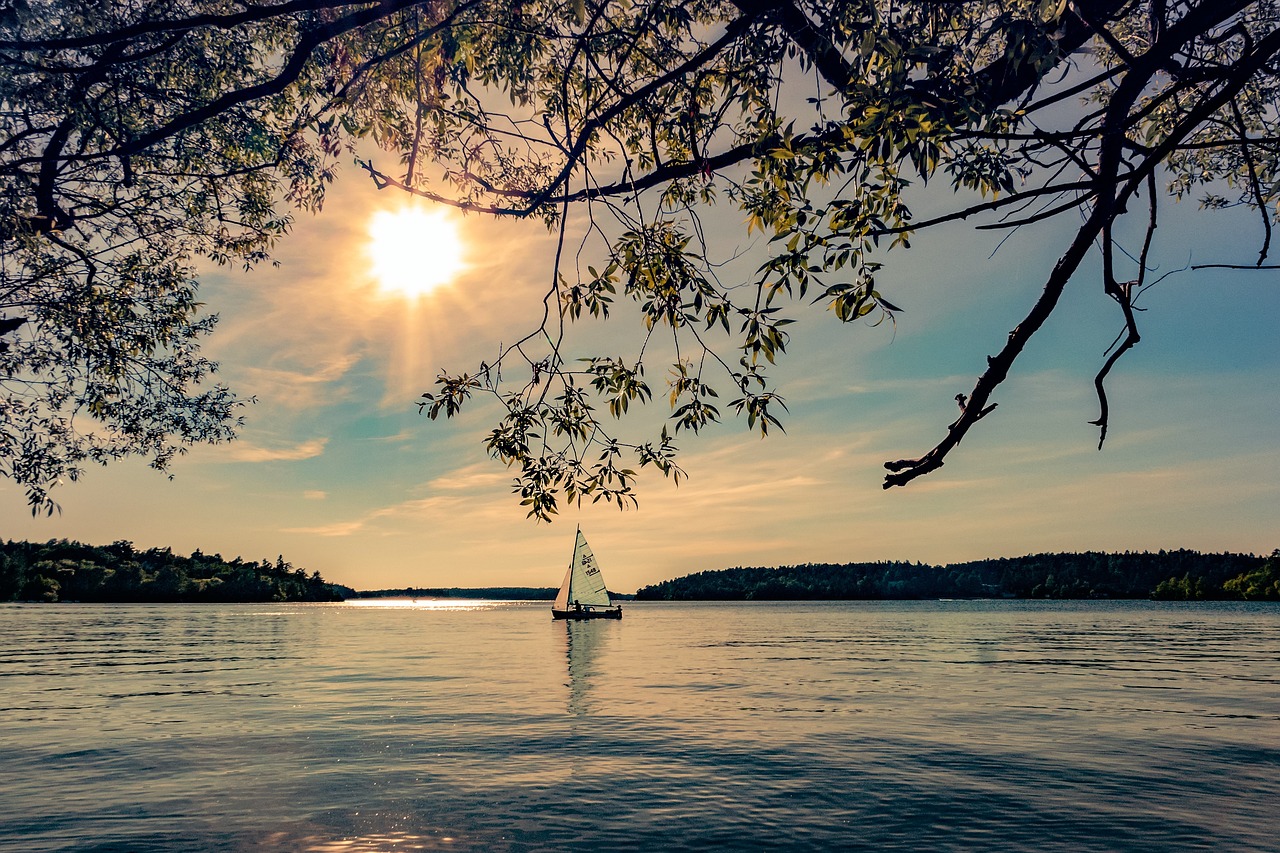 Słonecznych, radosnych i bezpiecznych wakacjiżyczą dyrekcja  i pracownicy przedszkola